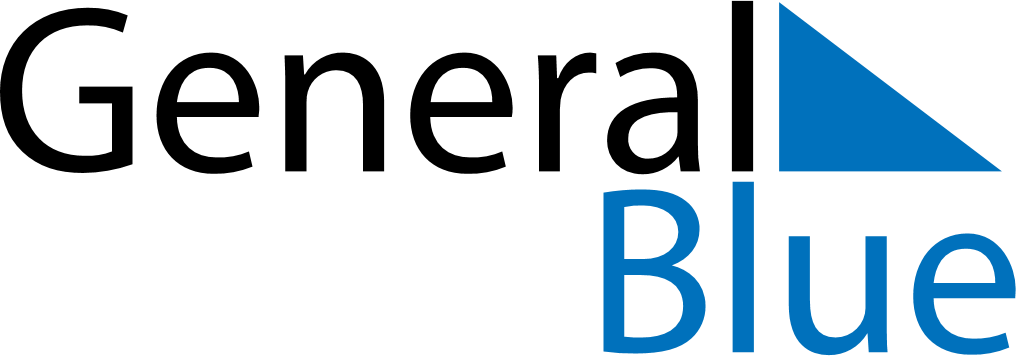 October 2024October 2024October 2024October 2024October 2024October 2024Haemeenkoski, Paijat-Hame, FinlandHaemeenkoski, Paijat-Hame, FinlandHaemeenkoski, Paijat-Hame, FinlandHaemeenkoski, Paijat-Hame, FinlandHaemeenkoski, Paijat-Hame, FinlandHaemeenkoski, Paijat-Hame, FinlandSunday Monday Tuesday Wednesday Thursday Friday Saturday 1 2 3 4 5 Sunrise: 7:26 AM Sunset: 6:52 PM Daylight: 11 hours and 26 minutes. Sunrise: 7:28 AM Sunset: 6:48 PM Daylight: 11 hours and 20 minutes. Sunrise: 7:31 AM Sunset: 6:45 PM Daylight: 11 hours and 14 minutes. Sunrise: 7:33 AM Sunset: 6:42 PM Daylight: 11 hours and 9 minutes. Sunrise: 7:36 AM Sunset: 6:39 PM Daylight: 11 hours and 3 minutes. 6 7 8 9 10 11 12 Sunrise: 7:38 AM Sunset: 6:36 PM Daylight: 10 hours and 57 minutes. Sunrise: 7:41 AM Sunset: 6:33 PM Daylight: 10 hours and 52 minutes. Sunrise: 7:43 AM Sunset: 6:30 PM Daylight: 10 hours and 46 minutes. Sunrise: 7:46 AM Sunset: 6:27 PM Daylight: 10 hours and 41 minutes. Sunrise: 7:48 AM Sunset: 6:24 PM Daylight: 10 hours and 35 minutes. Sunrise: 7:51 AM Sunset: 6:21 PM Daylight: 10 hours and 29 minutes. Sunrise: 7:53 AM Sunset: 6:17 PM Daylight: 10 hours and 24 minutes. 13 14 15 16 17 18 19 Sunrise: 7:56 AM Sunset: 6:14 PM Daylight: 10 hours and 18 minutes. Sunrise: 7:58 AM Sunset: 6:11 PM Daylight: 10 hours and 12 minutes. Sunrise: 8:01 AM Sunset: 6:08 PM Daylight: 10 hours and 7 minutes. Sunrise: 8:04 AM Sunset: 6:05 PM Daylight: 10 hours and 1 minute. Sunrise: 8:06 AM Sunset: 6:02 PM Daylight: 9 hours and 56 minutes. Sunrise: 8:09 AM Sunset: 5:59 PM Daylight: 9 hours and 50 minutes. Sunrise: 8:11 AM Sunset: 5:56 PM Daylight: 9 hours and 44 minutes. 20 21 22 23 24 25 26 Sunrise: 8:14 AM Sunset: 5:53 PM Daylight: 9 hours and 39 minutes. Sunrise: 8:17 AM Sunset: 5:50 PM Daylight: 9 hours and 33 minutes. Sunrise: 8:19 AM Sunset: 5:47 PM Daylight: 9 hours and 28 minutes. Sunrise: 8:22 AM Sunset: 5:44 PM Daylight: 9 hours and 22 minutes. Sunrise: 8:25 AM Sunset: 5:42 PM Daylight: 9 hours and 17 minutes. Sunrise: 8:27 AM Sunset: 5:39 PM Daylight: 9 hours and 11 minutes. Sunrise: 8:30 AM Sunset: 5:36 PM Daylight: 9 hours and 5 minutes. 27 28 29 30 31 Sunrise: 7:33 AM Sunset: 4:33 PM Daylight: 9 hours and 0 minutes. Sunrise: 7:35 AM Sunset: 4:30 PM Daylight: 8 hours and 54 minutes. Sunrise: 7:38 AM Sunset: 4:27 PM Daylight: 8 hours and 49 minutes. Sunrise: 7:41 AM Sunset: 4:24 PM Daylight: 8 hours and 43 minutes. Sunrise: 7:43 AM Sunset: 4:22 PM Daylight: 8 hours and 38 minutes. 